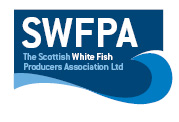 Creel PositionsCreel Position InfoDate24/06/2020Vessel Name &Reg NoMAR BLANCO-FD85Skipper NameJUAN JOSE ALVAREZSkipper Email Addressbarcomarblanco@gmail.comSkipper Mobile No0034881550796GILL NETS POSITIONSGILL NETS POSITIONSGILL NETS POSITIONSGILL NETS POSITIONSF/V MAR BLANCO F/V MAR BLANCO F/V MAR BLANCO F/V MAR BLANCO FD-85FD-85…………………………………….…………………………………….MQMQ8MQMQ8FLAG-UKFLAG-UKMAIL:barcomarblanco@gmail.comMAIL:barcomarblanco@gmail.comMAIL:barcomarblanco@gmail.comMAIL:barcomarblanco@gmail.comMAIL:barcomarblanco@gmail.comDAT:24/06/2020DAT:24/06/2020Nº1Nº1Nº1Nº1Nº6Nº6Nº6Nº6l= 61º 09,85 Nl= 61º 09,85 Nl= 61º 06,48Nl= 61º 06,48NL= 001º02,27 WL= 001º02,27 WL=001º 09,71 WL=001º 09,71 WNº2Nº2Nº2Nº2Nº7Nº7Nº7Nº7l=61º 11,03 Nl=61º 11,03 Nl=61º 07,62 Nl=61º 07,62 NL=001º 04,76 WL=001º 04,76 WL=001º 12,45 WL=001º 12,45 WNº3Nº3Nº3Nº3Nº8Nº8Nº8Nº8Nº4Nº4Nº4Nº4Nº9Nº9Nº9Nº9Nº5Nº5Nº5Nº5Nº10Nº10Nº10Nº10